EMAITZEN TAULAK:OSASUN ETA ZAINTZA ZERBITZUAKEmagintzako eta erizaintzako kontsultak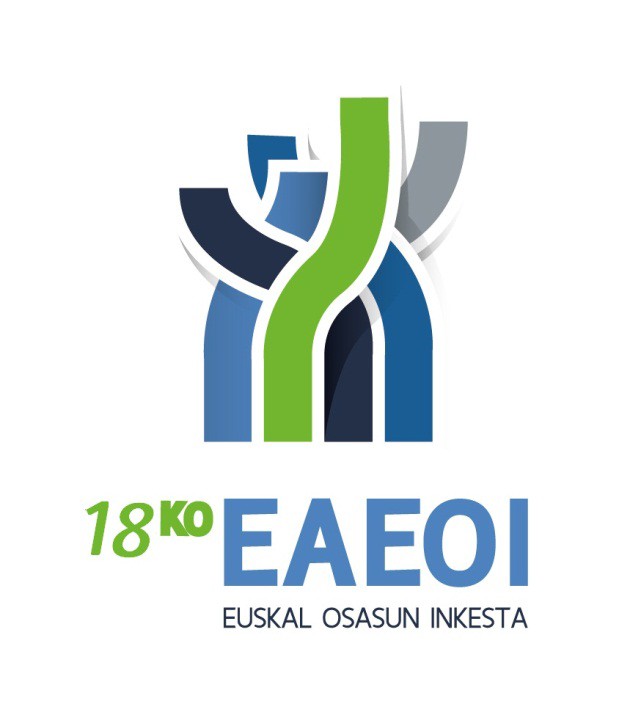 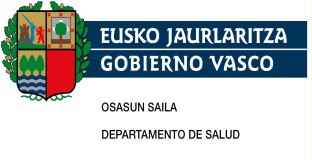 2AURKIBIDE OROKORRA7. EMAGINTZAKO ETA ERIZAINTZAKO KONTSULTAKtaula:  Biztanleriaren  banaketa  erizaintzako  edo  emagintzako azken  kontsultaz  geroztik  igaro  den  denboraren  arabera,  sexua, adina eta lurralde historikoa kontuan izanik…………………………….	3taula:  Biztanleriaren  banaketa  erizaintzako  edo  emagintzako azken  kontsultaz  geroztik  igaro  den  denboraren  arabera,  sexua, adina eta klase soziala kontuan izanik…………………………………….	15taula:  Biztanleriaren  banaketa  erizaintzako  edo  emagintzako azken  kontsultaz  geroztik  igaro  den  denboraren  arabera,  sexua, adina eta ikasketa-maila kontuan izanik*……………………………….	31taula:  Aurreko  14  egunetako  erizaintzako  edo  emagintzako kontsultetara joan diren pertsonek egin duten kontsulta-kopuruaren banaketa, sexua, adina eta lurralde historikoa kontuan izanik….	45taula:  Aurreko  14  egunetako  erizaintzako  edo  emagintzako kontsultetara joan diren pertsonek egin duten kontsulta-kopuruaren banaketa, sexua, adina eta klase soziala kontuan izanik………….	48taula:  Aurreko  14  egunetako  erizaintzako  edo  emagintzako kontsultetara joan diren pertsonek egin duten kontsulta-kopuruaren banaketa, sexua, adina eta ikasketa-maila kontuan izanik*………...52taula:	Aurreko	14	egunetan	erizaintzako	edo	emagintzako kontsulta  egin  duten  pertsonen  prebalentzia  (%),  sexua,  adina eta lurralde historikoa kontuan izanik……………………………………….55taula:	Aurreko	14	egunetan	erizaintzako	edo	emagintzako kontsulta  egin  duten  pertsonen  prebalentzia  (%),  sexua,  adina eta klase soziala kontuan izanik…………………………………………..…..56taula:	Aurreko	14	egunetan	erizaintzako	edo	emagintzako kontsulta  egin  duten  pertsonen  prebalentzia  (%),  sexua,  adina eta ikasketa-maila kontuan izanik*…………………………………………..57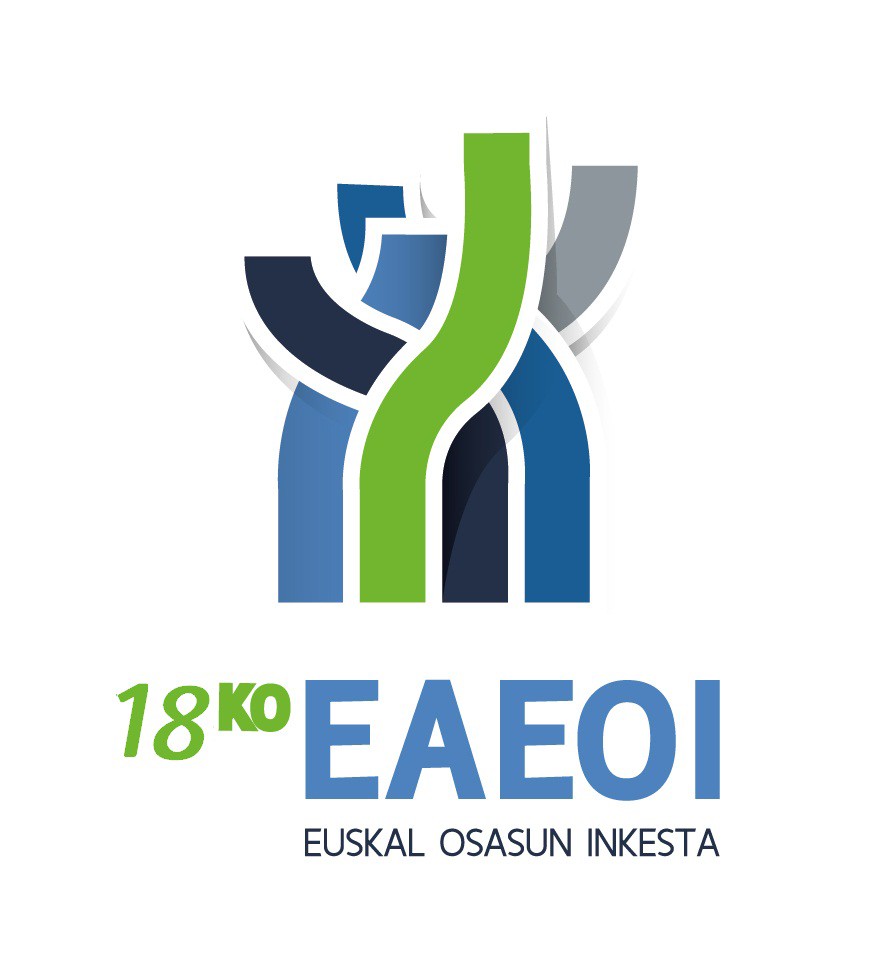 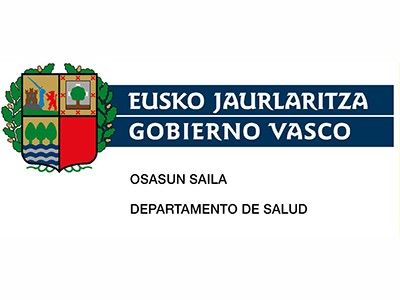 Azken 14 egunetan15 egun eta hilabete arteanHilabete baino gehiago eta 6 hilabete artean6hilabete baino gehiago eta urtebete arteanUrtebete baino gehiago eta 2 urte arteanAzken 14 egunetan15 egun eta hilabete arteanHilabete baino gehiago eta 6 hilabete artean6hilabete baino gehiago eta urtebete arteanUrtebete baino gehiago eta 2 urte artean78. taula: Aurreko 14 egunetako erizaintzako edo emagintzako kontsultetara joan diren pertsonek egin duten kontsulta-kopuruaren banaketa, sexua, adina eta lurralde historikoa kontuan izaniktaula: Aurreko 14 egunetako erizaintzako edo emagintzako kontsultetara joan diren pertsonek egin duten kontsulta-kopuruaren banaketa, sexua, adina eta ikasketa-maila kontuan izanik*taula: Aurreko 14 egunetan erizaintzako edo emagintzako kontsulta egin duten pertsonen prebalentzia (%), sexua, adina eta lurralde historikoa kontuan izaniktaula: Aurreko 14 egunetan erizaintzako edo emagintzako kontsulta egin duten pertsonen prebalentzia (%), sexua, adina eta klase soziala kontuan izaniktaula: Aurreko 14 egunetan erizaintzako edo emagintzako kontsulta egin duten pertsonen prebalentzia (%), sexua, adina eta ikasketa-maila kontuan izanik*Azken 14 egunetan15 egun eta hilabete arteanHilabete baino gehiago eta 6 hilabete artean6hilabete baino gehiago eta urtebete arteanUrtebete baino gehiago eta 2 urte arteanGizonezkoakGuztiraEAEN46.23661.441203.709217.487242.220%4,45,919,420,723,1ArabaN5.24510.94233.49027.77049.750%3,47,021,517,932,0GipuzkoaN15.56518.96376.12099.76568.046%4,55,522,129,019,8BizkaiaN25.42731.53794.09989.952124.424%4,65,717,116,422,60-14EAEN3.1097.26625.18540.61548.650%2,04,616,125,931,0ArabaN4571.4994.8856.6547.220%2,06,420,928,430,8GipuzkoaN1.6678248.51816.44216.691%3,11,515,830,530,9BizkaiaN9854.94311.78117.51824.739%1,26,214,822,031,115-24EAEN1.7972.9249.6009.84422.980%1,93,110,310,524,6ArabaN3305671.1751.9624.857%2,44,28,714,636,1GipuzkoaN6121.2095.0194.3416.016%1,93,815,813,718,9BizkaiaN8551.1483.4063.54012.107%1,82,47,17,325,125-44EAEN7.92210.17439.63764.66269.371%2,73,513,722,424,0ArabaN9352.3687.3788.40714.740%2,15,316,418,732,8GipuzkoaN2.4882.84414.79631.60020.462%2,73,115,933,922,0BizkaiaN4.4994.96217.46324.65434.170%3,03,311,616,322,645-64EAEN15.80318.72360.40362.70076.688(continuación)arteangoraInoiz ezGuztiraGizonezkoakGuztiraEAEN124.76492.32560.6631.048.844%11,98,85,8100,0ArabaN18.0447.7172.580155.536%11,65,01,7100,0GipuzkoaN26.86417.15621.415343.894%7,85,06,2100,0BizkaiaN79.85567.45236.667549.414%14,512,36,7100,00-14EAEN14.3814.75812.857156.819%9,23,08,2100,0ArabaN2.693..23.408%11,5..100,0GipuzkoaN2.2087296.84953.929%4,11,412,7100,0BizkaiaN9.4794.0286.00779.482%11,95,17,6100,015-24EAEN26.37912.5647.40293.489%28,213,47,9100,0ArabaN2.8911.49417513.450%21,511,11,3100,0GipuzkoaN6.5003.8804.17531.752%20,512,213,1100,0BizkaiaN16.9887.1893.05248.287%35,214,96,3100,025-44EAEN40.27237.41919.446288.902%13,913,06,7100,0ArabaN6.5103.99057244.899%14,58,91,3100,0GipuzkoaN9.4745.2526.20393.120%10,25,66,7100,0BizkaiaN24.28728.17612.671150.883%16,118,78,4100,045-64EAEN35.46528.46915.218313.470Azken 14 egunetan15 egun eta hilabete arteanHilabete baino gehiago eta 6 hilabete artean6hilabete baino gehiago eta urtebete arteanUrtebete baino gehiago eta 2 urte arteanGizonezkoak45-64EAE%5,06,019,320,024,5ArabaN1.5952.0539.6767.11217.697%3,44,420,515,137,6GipuzkoaN4.8736.65522.34030.58018.991%4,96,622,330,518,9BizkaiaN9.33410.01428.38825.00840.000%5,66,017,115,124,165-74EAEN9.07010.25936.30521.31817.418%8,39,433,419,616,0ArabaN8952.0435.4202.3414.227%5,913,435,615,427,8GipuzkoaN3.0994.02413.0009.8654.330%8,511,035,627,011,9BizkaiaN5.0754.19217.8859.1128.861%8,97,331,316,015,5>=75EAEN8.53612.09532.57918.3487.113%9,813,837,321,08,1ArabaN1.0332.4114.9561.2931.009%9,021,043,211,38,8GipuzkoaN2.8253.40712.4476.9361.557%10,012,144,224,65,5BizkaiaN4.6786.27715.17610.1194.547%9,813,231,821,29,5EmakumezkoakGuztiraEAEN55.28172.717260.332223.410246.187%5,06,523,420,122,2ArabaN7.17511.83842.64230.05544.839%4,57,426,818,928,2GipuzkoaN18.53220.64797.77788.56871.183%5,15,727,124,519,7BizkaiaN29.57440.232119.913104.786130.166%5,06,820,317,822,10-14EAEN4.1187.23626.85835.41043.019%2,84,918,023,728,8(continuación)arteangoraInoiz ezGuztiraGizonezkoak45-64EAE%11,39,14,9100,0ArabaN5.7051.7601.49047.088%12,13,73,2100,0GipuzkoaN7.2836.0503.606100.380%7,36,03,6100,0BizkaiaN22.47720.65910.122166.003%13,512,46,1100,065-74EAEN5.5995.8692.998108.836%5,15,42,8100,0ArabaN94188.15.209%0,61,2.100,0GipuzkoaN89888642136.523%2,52,41,2100,0BizkaiaN4.6084.7952.57657.104%8,18,44,5100,0>=75EAEN2.6683.2472.74387.328%3,13,73,1100,0ArabaN15228434311.481%1,32,53,0100,0GipuzkoaN50135816128.191%1,81,30,6100,0BizkaiaN2.0152.6052.23947.656%4,25,54,7100,0EmakumezkoakGuztiraEAEN124.68588.71138.9211.110.244%11,28,03,5100,0ArabaN15.1786.660747159.134%9,54,20,5100,0GipuzkoaN32.20918.55613.331360.803%8,95,13,7100,0BizkaiaN77.29863.49424.843590.306%13,110,84,2100,00-14EAEN13.3038.33210.874149.150%8,95,67,3100,0Azken 14 egunetan15 egun eta hilabete arteanHilabete baino gehiago eta 6 hilabete artean6hilabete baino gehiago eta urtebete arteanUrtebete baino gehiago eta 2 urte arteanEmakumezkoak0-14ArabaN1.1561.9164.2385.9476.949%5,28,619,126,831,3GipuzkoaN1.0631.21110.36413.42913.295%2,12,420,226,226,0BizkaiaN1.8994.10912.25616.03522.775%2,55,416,221,230,115-24EAEN2.3051.69711.76312.04126.873%2,61,913,313,630,3ArabaN699.1.5631.7755.380%5,6.12,414,142,8GipuzkoaN1.1127594.5995.8647.537%3,72,515,219,424,9BizkaiaN4949395.6024.40213.956%1,12,112,39,630,525-44EAEN11.50716.95055.65257.60370.608%4,16,019,620,324,9ArabaN7632.57410.0708.15114.033%1,86,023,318,832,4GipuzkoaN4.1894.75919.63121.88921.694%4,65,221,624,123,9BizkaiaN6.5559.61625.95127.56434.881%4,46,417,318,423,245-64EAEN14.49117.39872.91966.42273.641%4,55,422,520,522,7ArabaN1.4382.65112.1669.27013.888%3,15,726,019,829,7GipuzkoaN4.5594.75529.37728.56419.366%4,54,728,727,918,9BizkaiaN8.4949.99131.37628.58740.386%4,85,717,916,323,165-74EAEN7.04311.80142.25824.07919.090%5,79,534,019,415,4ArabaN9722.2187.1362.2083.025(continuación)arteangoraInoiz ezGuztiraEmakumezkoak0-14ArabaN1.161802.22.169%5,23,6.100,0GipuzkoaN2.7732.5596.53551.229%5,45,012,8100,0BizkaiaN9.3684.9724.33875.752%12,46,65,7100,015-24EAEN18.6159.9375.36088.591%21,011,26,1100,0ArabaN1.63098554712.578%13,07,84,3100,0GipuzkoaN6.4961.7742.14930.290%21,45,97,1100,0BizkaiaN10.4897.1782.66445.723%22,915,75,8100,025-44EAEN41.93421.0238.829284.106%14,87,43,1100,0ArabaN5.0132.644.43.248%11,66,1.100,0GipuzkoaN11.8624.1452.63090.800%13,14,62,9100,0BizkaiaN25.05914.2336.199150.059%16,79,54,1100,045-64EAEN37.41933.2338.727324.250%11,510,22,7100,0ArabaN5.6341.782.46.829%12,03,8.100,0GipuzkoaN7.6376.4991.481102.240%7,56,41,4100,0BizkaiaN24.14824.9527.247175.181%13,814,24,1100,065-74EAEN8.7239.1552.030124.178%7,07,41,6100,0ArabaN1.190246.16.994Azken 14 egunetan15 egun eta hilabete arteanHilabete baino gehiago eta 6 hilabete artean6hilabete baino gehiago eta urtebete arteanUrtebete baino gehiago eta 2 urte arteanEmakumezkoak65-74Araba%5,713,142,013,017,8GipuzkoaN2.7673.51716.4048.4315.627%6,78,539,720,413,6BizkaiaN3.3046.06618.71813.44110.438%5,09,228,420,415,9>=75EAEN15.81717.63650.88227.85512.956%11,312,636,419,99,3ArabaN2.1472.4797.4702.7051.564%12,414,343,115,69,0GipuzkoaN4.8425.64617.40210.3923.663%10,812,638,823,18,2BizkaiaN8.8289.51226.01014.7587.729%11,412,233,419,09,9Sexu biakGuztiraEAEN101.517134.159464.041440.896488.407%4,76,221,520,422,6ArabaN12.42022.78076.13257.82594.588%3,97,224,218,430,1GipuzkoaN34.09739.610173.897188.333139.229%4,85,624,726,719,8BizkaiaN55.00071.769214.012194.739254.590%4,86,318,817,122,30-14EAEN7.22714.50252.04376.02591.669%2,44,717,024,830,0ArabaN1.6133.4159.12412.60114.169%3,57,520,027,631,1GipuzkoaN2.7302.03518.88229.87129.986%2,61,918,028,428,5BizkaiaN2.8849.05224.03833.55347.514%1,95,815,521,630,615-24EAEN4.1024.62121.36321.88449.853%2,32,511,712,027,4ArabaN1.0295672.7383.73710.236%4,02,210,514,439,3(continuación)arteangoraInoiz ezGuztiraEmakumezkoak65-74Araba%7,01,4.100,0GipuzkoaN2.1861.95846241.351%5,34,71,1100,0BizkaiaN5.3476.9511.56865.833%8,110,62,4100,0>=75EAEN4.6917.0313.101139.969%3,45,02,2100,0ArabaN55120220017.316%3,21,21,2100,0GipuzkoaN1.2541.6217444.894%2,83,60,2100,0BizkaiaN2.8875.2092.82777.759%3,76,73,6100,0Sexu biakGuztiraEAEN249.448181.03699.5832.159.088%11,68,44,6100,0ArabaN33.22214.3773.327314.670%10,64,61,1100,0GipuzkoaN59.07335.71234.746704.698%8,45,14,9100,0BizkaiaN157.153130.94761.5101.139.720%13,811,55,4100,00-14EAEN27.68313.09023.730305.969%9,04,37,8100,0ArabaN3.854802.45.577%8,51,8.100,0GipuzkoaN4.9823.28813.385105.159%4,73,112,7100,0BizkaiaN18.8489.00010.346155.234%12,15,86,7100,015-24EAEN44.99422.50012.762182.080%24,712,47,0100,0ArabaN4.5202.47972226.028%17,49,52,8100,0Azken 14 egunetan15 egun eta hilabete arteanHilabete baino gehiago eta 6 hilabete artean6hilabete baino gehiago eta urtebete arteanUrtebete baino gehiago eta 2 urte arteanSexu biak15-24GipuzkoaN1.7241.9679.61810.20513.553%2,83,215,516,421,8BizkaiaN1.3492.0879.0087.94226.063%1,42,29,68,427,725-44EAEN19.42927.12495.289122.265139.979%3,44,716,621,324,4ArabaN1.6984.94217.44716.55828.773%1,95,619,818,832,6GipuzkoaN6.6777.60434.42853.48942.156%3,64,118,729,122,9BizkaiaN11.05414.57843.41452.21869.051%3,74,814,417,422,945-64EAEN30.29436.121133.322129.122150.329%4,85,720,920,223,6ArabaN3.0334.70521.84216.38231.585%3,25,023,317,433,6GipuzkoaN9.43311.41151.71759.14438.358%4,75,625,529,218,9BizkaiaN17.82820.00559.76453.59580.386%5,25,917,515,723,665-74EAEN16.11322.06078.56345.39836.508%6,99,533,719,515,7ArabaN1.8674.26112.5564.5487.252%5,813,239,014,122,5GipuzkoaN5.8667.54129.40418.2969.956%7,59,737,823,512,8BizkaiaN8.37910.25836.60322.55319.299%6,88,329,818,315,7>=75EAEN24.35329.73183.46046.20320.069%10,713,136,720,38,8ArabaN3.1804.88912.4263.9982.573%11,017,043,113,98,9GipuzkoaN7.6679.05229.85017.3285.220(continuación)arteangoraInoiz ezGuztiraSexu biak15-24GipuzkoaN12.9965.6546.32462.042%20,99,110,2100,0BizkaiaN27.47714.3675.71694.010%29,215,36,1100,025-44EAEN82.20658.44228.275573.008%14,310,24,9100,0ArabaN11.5236.63557288.147%13,17,50,6100,0GipuzkoaN21.3369.3988.833183.920%11,65,14,8100,0BizkaiaN49.34742.40918.870300.941%16,414,16,3100,045-64EAEN72.88461.70223.946637.720%11,49,73,8100,0ArabaN11.3383.5421.49093.917%12,13,81,6100,0GipuzkoaN14.92012.5495.087202.619%7,46,22,5100,0BizkaiaN46.62645.61117.369341.184%13,713,45,1100,065-74EAEN14.32215.0245.027233.014%6,16,42,2100,0ArabaN1.283434.32.203%4,01,3.100,0GipuzkoaN3.0842.84488377.874%4,03,71,1100,0BizkaiaN9.95411.7464.144122.937%8,19,63,4100,0>=75EAEN7.35910.2785.843227.296%3,24,52,6100,0ArabaN70348654328.797%2,41,71,9100,0GipuzkoaN1.7551.97923573.084Sexu biak>=75Gipuzkoa%10,512,440,823,77,1BizkaiaN13.50615.78941.18524.87712.276%10,812,632,819,89,8arteangoraInoiz ezGuztiraSexu biak>=75Gipuzkoa%2,42,70,3100,0BizkaiaN4.9027.8135.066125.415%3,96,24,0100,0Azken 14 egunetan15 egun eta hilabete arteanHilabete baino gehiago eta 6 hilabete artean6hilabete baino gehiago eta urtebete arteanUrtebete baino gehiago eta 2 urte artean2 urte baino gehiago eta 5 urte arteanGizonezkoakGuztiraGuztiraN46.15761.102203.709216.552241.805124.154%4,45,819,520,723,111,9IN2.5439.01721.73631.52535.79817.518%1,86,315,222,025,012,2IIN3.8845.35717.94718.68923.41316.695%3,75,117,117,822,315,9IIIN10.52513.67045.15246.41652.45325.058%4,66,019,920,423,111,0IVN23.92728.43098.238101.107108.74551.694%5,16,020,921,523,111,0VN5.2794.62720.63618.81521.39713.188%5,34,720,819,021,613,30-14GuztiraN3.1097.07925.18540.22748.65014.194%2,04,516,125,831,29,1IN3581.5383.80512.44612.1443.089%1,04,210,434,033,28,4IIN9431.9054.0724.4335.3764.484%3,97,816,618,122,018,3IIIN1.1211.5178.24611.29914.0182.444%2,63,518,825,832,05,6IVN6881.8237.7309.39513.5823.579%1,64,318,322,332,28,5VN.2971.3312.6543.530597%.3,314,929,639,46,715-24GuztiraN1.7972.7729.6009.84422.98026.126%1,93,010,310,624,828,2IN1122434899563.3273.316%1,12,55,09,733,733,6IIN169.8579072.3102.618%1,8.9,09,624,327,6IIIN1605832.6761.4846.1724.787%0,72,712,46,928,722,2IVN1.0251.7634.2794.5389.76511.609(continuación)Azken 14 egunetan15 egun eta hilabete arteanHilabete baino gehiago eta 6 hilabete artean6hilabete baino gehiago eta urtebete arteanUrtebete baino gehiago eta 2 urte artean2 urte baino gehiago eta 5 urte arteanGizonezkoak15-24IV%2,54,310,511,123,928,4VN3301831.3001.9581.4063.795%3,01,711,817,812,734,425-44GuztiraN7.92210.17439.63764.66268.95740.102%2,83,513,822,423,913,9IN.7214.6387.0959.9455.893%.1,811,517,724,814,7IIN4025914.3215.6477.0236.370%1,31,914,018,322,720,6IIIN1.5293.1825.25411.43010.2938.326%2,96,110,122,019,816,0IVN4.7094.86620.79035.60434.12915.439%3,53,615,426,325,211,4VN1.2828134.6344.8867.5664.074%4,32,715,716,525,613,845-64GuztiraN15.80318.72360.40362.70076.68835.465%5,06,019,320,024,511,3IN9162.8736.0537.0917.8614.480%2,68,016,919,721,912,5IIN1.4341.1733.3084.5116.6232.866%6,04,913,918,927,812,0IIIN3.3444.85016.17313.60517.6598.162%4,66,722,418,824,411,3IVN8.0678.22928.04032.05938.30115.964%5,45,518,621,325,510,6VN2.0431.5986.8305.4346.2433.994%6,65,122,017,520,112,965-74GuztiraN8.99110.25936.30521.31817.4185.599%8,39,433,419,616,05,1IN4792.0823.4382.2871.590644%4,118,029,819,813,85,6IIN3197023.8111.8511.490271%3,16,836,817,914,42,6(continuación)Gizonezkoak15-24IV%12,07,3100,0VN1.36669411.032%12,46,3100,025-44GuztiraN37.13819.446288.038%12,96,8100,0IN7.5564.30740.155%18,810,7100,0IIN4.5182.03230.903%14,66,6100,0IIIN8.4513.50651.972%16,36,7100,0IVN12.4177.460135.414%9,25,5100,0VN4.1972.14129.593%14,27,2100,045-64GuztiraN28.46915.218313.470%9,14,9100,0IN4.6551.99035.920%13,05,5100,0IIN2.3171.62623.857%9,76,8100,0IIIN5.4273.02172.241%7,54,2100,0IVN12.1837.533150.375%8,15,0100,0VN3.8871.04831.077%12,53,4100,065-74GuztiraN5.8692.998108.757%5,42,8100,0IN9576011.537%8,30,5100,0IIN1.27264210.359%12,36,2100,0Azken 14 egunetan15 egun eta hilabete arteanHilabete baino gehiago eta 6 hilabete artean6hilabete baino gehiago eta urtebete arteanUrtebete baino gehiago eta 2 urte artean2 urte baino gehiago eta 5 urte arteanGizonezkoak65-74IIIN2.2031.7347.0034.1362.4781.114%10,98,634,720,512,35,5IVN5.3915.26019.12711.02610.4322.969%9,49,133,219,218,15,2VN5994812.9272.0181.428600%6,65,332,122,115,66,6>=75GuztiraN8.53612.09532.57917.8017.1132.668%9,813,937,520,58,23,1IN6791.5603.3141.65093097%7,316,835,717,810,01,0IIN6179861.5781.34059186%10,717,127,323,210,21,5IIIN2.1681.8055.8004.4611.832225%12,410,333,125,410,41,3IVN4.0466.48918.2738.4862.5362.133%9,014,540,919,05,74,8VN1.0261.2553.6141.8641.224127%10,813,338,219,712,91,3EmakumezkoakGuztiraGuztiraN55.19372.516259.339222.548245.541124.129%5,06,623,420,122,211,2IN2.7756.48125.83529.24835.77018.778%2,04,718,821,226,013,6IIN6.6565.86926.08424.76322.6568.863%6,05,323,622,420,58,0IIIN14.12914.19266.94160.07268.92837.388%4,84,822,720,323,312,7IVN19.73828.24298.61975.39589.07947.144%5,07,124,819,022,411,9VN11.89517.73241.86133.06929.10811.956%7,210,725,320,017,67,20-14GuztiraN4.1187.08926.36135.20642.87212.888%2,84,817,823,829,08,7IN1212.4006.1138.51113.6564.525(continuación)Gizonezkoak65-74IIIN1.04046520.173%5,22,3100,0IVN2.2111.14957.565%3,82,0100,0VN3896819.124%4,37,5100,0>=75GuztiraN3.2472.74386.780%3,73,2100,0IN1868619.276%2,09,3100,0IIN2862905.775%5,05,0100,0IIIN1.1588917.539%6,60,5100,0IVN1.6161.14944.728%3,62,6100,0VN.3539.462%.3,7100,0EmakumezkoakGuztiraGuztiraN88.71138.9211.106.898%8,03,5100,0IN13.6655.181137.734%9,93,8100,0IIN10.3805.419110.690%9,44,9100,0IIIN23.49510.088295.233%8,03,4100,0IVN24.92714.379397.523%6,33,6100,0VN16.2433.854165.718%9,82,3100,00-14GuztiraN8.33210.874147.740%5,67,4100,0IN2.5191.24539.091Azken 14 egunetan15 egun eta hilabete arteanHilabete baino gehiago eta 6 hilabete artean6hilabete baino gehiago eta urtebete arteanUrtebete baino gehiago eta 2 urte artean2 urte baino gehiago eta 5 urte arteanEmakumezkoak0-14I%0,36,115,621,834,911,6IIN5026845.1794.8694.5891.455%2,43,325,123,622,27,0IIIN2.4011.6196.9549.54111.5692.366%6,14,117,724,329,56,0IVN1.0342.1837.46110.46610.6563.945%2,45,217,624,725,29,3VN592036541.8192.403597%0,93,210,228,337,49,315-24GuztiraN2.3051.69711.76312.04126.87318.615%2,61,913,313,630,321,0IN323.4271.8765.0262.188%2,4.3,113,736,716,0IIN3285531.6111.5231.6051.812%3,45,816,815,916,818,9IIIN..3.5083.1737.4055.714%..15,113,731,924,6IVN1.2458074.4733.18810.4606.727%4,02,614,310,233,421,5VN4093371.7442.2802.3782.173%3,83,116,221,222,120,225-44GuztiraN11.50716.95055.15757.20770.60841.934%4,16,019,520,224,914,8IN1.3122.4559.2348.1719.0736.978%3,15,821,819,321,416,5IIN3.2401.6518.3277.9817.7762.351%9,24,723,622,622,06,7IIIN2.3803.33913.37814.17618.23411.246%3,54,819,420,626,516,3IVN3.0635.53618.57818.83629.34318.496%3,05,418,018,228,417,9VN1.5123.9695.6418.0446.1822.864%4,511,916,924,118,58,6(continuación)Emakumezkoak0-14I%6,43,2100,0IIN1.0242.35720.660%5,011,4100,0IIIN2.7352.06039.246%7,05,2100,0IVN1.7664.80242.312%4,211,3100,0VN2884096.431%4,56,4100,015-24GuztiraN9.9375.36088.591%11,26,1100,0IN2.7731.09213.705%20,28,0100,0IIN1.1111.0339.577%11,610,8100,0IIIN2.69271323.205%11,63,1100,0IVN2.0152.40831.323%6,47,7100,0VN1.34511410.780%12,51,1100,025-44GuztiraN21.0238.829283.216%7,43,1100,0IN3.6591.43742.319%8,63,4100,0IIN2.8551.12235.303%8,13,2100,0IIIN3.6752.44368.869%5,33,5100,0IVN6.6492.869103.369%6,42,8100,0VN4.18595833.355%12,52,9100,0Azken 14 egunetan15 egun eta hilabete arteanHilabete baino gehiago eta 6 hilabete artean6hilabete baino gehiago eta urtebete arteanUrtebete baino gehiago eta 2 urte artean2 urte baino gehiago eta 5 urte arteanEmakumezkoak45-64GuztiraN14.40317.39872.91966.28073.57337.278%4,45,422,520,522,711,5IN2556905.0127.8366.6204.047%0,92,317,026,622,513,7IIN2.1161.3335.8087.4126.5542.599%7,04,419,124,421,68,6IIIN3.8874.41521.75918.10022.13214.094%4,04,622,418,722,814,5IVN5.1966.75928.24419.96525.76612.711%4,76,125,618,123,311,5VN2.9494.20112.09612.96812.5013.827%5,27,421,423,022,16,865-74GuztiraN7.04311.80142.25824.07918.9218.723%5,79,534,119,415,37,0IN3592852.8871.5821.1681.040%4,53,535,819,614,512,9IIN.8282.5641.6811.530104%.10,532,621,419,51,3IIIN2.3341.75810.3787.7615.7202.594%6,75,130,022,416,57,5IVN2.7555.26718.7878.4608.1833.445%5,510,537,516,916,46,9VN1.5953.6637.6414.5952.3201.540%6,815,632,619,69,96,6>=75GuztiraN15.81717.58150.88227.73512.6934.691%11,312,636,519,99,13,4IN4046502.1631.273227.%8,012,842,525,04,5.IIN4708212.5941.297602541%6,811,937,618,88,77,8IIIN3.1273.06110.9657.3213.8681.374%9,79,533,922,612,04,2IVN6.4447.69021.07514.4814.6721.821(continuación)Emakumezkoak45-64GuztiraN33.2338.727323.812%10,32,7100,0IN3.9751.03329.469%13,53,5100,0IIN3.95261330.387%13,02,0100,0IIIN8.9083.67696.971%9,23,8100,0IVN9.2942.558110.493%8,42,3100,0VN7.10484756.493%12,61,5100,065-74GuztiraN9.1552.030124.009%7,41,6100,0IN3693748.064%4,64,6100,0IIN1.096567.858%13,90,7100,0IIIN3.09896834.611%9,02,8100,0IVN2.99515550.047%6,00,3100,0VN1.59847823.429%6,82,0100,0>=75GuztiraN7.0313.101139.530%5,02,2100,0IN370.5.087%7,3.100,0IIN3412376.904%4,93,4100,0IIIN2.38822932.332%7,40,7100,0IVN2.2081.58759.979Azken 14 egunetan15 egun eta hilabete arteanHilabete baino gehiago eta 6 hilabete artean6hilabete baino gehiago eta urtebete arteanUrtebete baino gehiago eta 2 urte artean2 urte baino gehiago eta 5 urte arteanEmakumezkoak>=75IV%10,712,835,124,17,83,0VN5.3725.35914.0843.3633.324955%15,215,240,09,59,42,7Sexu biakGuztiraGuztiraN101.351133.617463.049439.100487.346248.283%4,76,221,520,422,611,5IN5.31815.49747.57260.77371.56836.296%1,95,516,921,625,512,9IIN10.54011.22644.03143.45346.06925.558%4,95,220,420,221,411,9IIIN24.65427.862112.092106.488121.38062.446%4,75,321,520,423,212,0IVN43.66456.672196.857176.502197.82498.838%5,06,522,720,322,811,4VN17.17422.36062.49751.88450.50425.144%6,58,423,619,619,19,50-14GuztiraN7.22714.16851.54575.43391.52227.082%2,44,717,024,830,18,9IN4793.9389.91820.95725.8007.614%0,65,213,127,734,110,1IIN1.4452.5899.2519.3029.9645.939%3,25,720,520,622,113,2IIIN3.5223.13615.20020.84025.5874.810%4,23,818,325,130,85,8IVN1.7234.00615.19119.86024.2377.524%2,04,718,023,528,78,9VN594991.9854.4735.9331.195%0,43,212,929,138,57,815-24GuztiraN4.1024.46921.36321.88449.85344.740%2,32,511,812,127,524,7IN4352439162.8328.3535.504%1,81,03,912,035,423,4IIN4985532.4692.4313.9144.430%2,62,912,912,720,523,2(continuación)Emakumezkoak>=75IV%3,72,6100,0VN1.7241.04935.229%4,93,0100,0Sexu biakGuztiraGuztiraN180.44999.5832.152.779%8,44,6100,0IN28.93715.150281.112%10,35,4100,0IIN21.20513.454215.537%9,86,2100,0IIIN44.95222.676522.552%8,64,3100,0IVN59.27338.980868.610%6,84,5100,0VN26.0829.323264.968%9,83,5100,00-14GuztiraN13.09023.730303.798%4,37,8100,0IN3.6113.39775.714%4,84,5100,0IIN2.0144.61345.118%4,510,2100,0IIIN4.3885.62283.106%5,36,8100,0IVN2.7899.13784.467%3,310,8100,0VN28896215.393%1,96,2100,015-24GuztiraN22.19412.762181.367%12,27,0100,0IN3.5991.69023.571%15,37,2100,0IIN2.5542.22419.071%13,411,7100,0Azken 14 egunetan15 egun eta hilabete arteanHilabete baino gehiago eta 6 hilabete artean6hilabete baino gehiago eta urtebete arteanUrtebete baino gehiago eta 2 urte artean2 urte baino gehiago eta 5 urte arteanSexu biak15-24IIIN1605836.1844.65813.57610.501%0,41,313,810,430,323,5IVN2.2702.5708.7527.72620.22518.336%3,13,612,110,728,025,4VN7385203.0444.2393.7845.969%3,42,414,019,417,327,425-44GuztiraN19.42927.12494.795121.869139.56582.037%3,44,716,621,324,414,4IN1.3123.17613.87215.26619.01812.870%1,63,916,818,523,115,6IIN3.6422.24212.64713.62814.7998.721%5,53,419,120,622,413,2IIIN3.9096.52118.63225.60528.52719.572%3,25,415,421,223,616,2IVN7.77210.40239.36854.44063.47233.935%3,34,416,522,826,614,2VN2.7944.78310.27512.93013.7496.938%4,47,616,320,521,811,045-64GuztiraN30.20636.121133.322128.980150.26272.743%4,75,720,920,223,611,4IN1.1713.56411.06414.92614.4818.527%1,85,516,922,822,113,0IIN3.5492.5069.11711.92313.1775.465%6,54,616,822,024,310,1IIIN7.2319.26537.93131.70539.79122.256%4,35,522,418,723,513,2IVN13.26314.98856.28452.02464.06728.674%5,15,721,619,924,611,0VN4.9925.79918.92618.40218.7457.821%5,76,621,621,021,48,965-74GuztiraN16.03422.06078.56345.39836.33914.322%6,99,533,819,515,66,2IN8372.3676.3253.8692.7591.684(continuación)Sexu biak15-24IIIN6.4202.65744.738%14,35,9100,0IVN6.9115.38472.174%9,67,5100,0VN2.71180821.813%12,43,7100,025-44GuztiraN58.16128.275571.253%10,24,9100,0IN11.2155.74482.474%13,67,0100,0IIN7.3733.15466.206%11,14,8100,0IIIN12.1265.950120.842%10,04,9100,0IVN19.06610.328238.783%8,04,3100,0VN8.3813.09962.948%13,34,9100,045-64GuztiraN61.70223.946637.283%9,73,8100,0IN8.6313.02365.388%13,24,6100,0IIN6.2692.23954.244%11,64,1100,0IIIN14.3356.697169.212%8,54,0100,0IVN21.47710.091260.868%8,23,9100,0VN10.9911.89587.570%12,62,2100,065-74GuztiraN15.0245.027232.767%6,52,2100,0IN1.32643419.601Azken 14 egunetan15 egun eta hilabete arteanHilabete baino gehiago eta 6 hilabete artean6hilabete baino gehiago eta urtebete arteanUrtebete baino gehiago eta 2 urte artean2 urte baino gehiago eta 5 urte arteanSexu biak65-74I%4,312,132,319,714,18,6IIN3191.5306.3753.5323.020375%1,88,435,019,416,62,1IIIN4.5383.49217.38011.8978.1983.708%8,36,431,721,715,06,8IVN8.14610.52737.91419.48618.6156.414%7,69,835,218,117,36,0VN2.1944.14510.5686.6143.7472.140%6,712,732,520,311,56,6>=75GuztiraN24.35329.67683.46045.53619.8067.359%10,813,136,920,18,83,3IN1.0832.2105.4772.9231.15697%7,515,438,120,48,10,7IIN1.0871.8084.1722.6371.194627%8,614,332,920,89,44,9IIIN5.2944.86616.76511.7835.7001.598%10,69,833,623,611,43,2IVN10.49114.17939.34922.9677.2083.955%10,013,537,621,96,93,8VN6.3976.61417.6985.2264.5471.082%14,314,839,611,710,22,4Sexu biak65-74I%6,82,2100,0IIN2.36769818.217%13,03,8100,0IIIN4.1381.43354.784%7,62,6100,0IVN5.2061.305107.611%4,81,2100,0VN1.9871.15832.553%6,13,6100,0>=75GuztiraN10.2785.843226.311%4,52,6100,0IN55686114.363%3,96,0100,0IIN62852712.680%5,04,2100,0IIIN3.54631849.870%7,10,6100,0IVN3.8242.735104.707%3,72,6100,0VN1.7241.40244.691%3,93,1100,0Azken 14 egunetan15 egun eta hilabete arteanHilabete baino gehiago eta 6 hilabete artean6hilabete baino gehiago eta urtebete arteanUrtebete baino gehiago eta 2 urte arteanGizonezkoakGuztiraGuztiraN44.15155.407186.313189.442214.919%4,65,819,519,922,5Ikasket. gabe, lehen hezk.N12.76013.35153.65139.31445.422%5,96,225,018,321,2Oinarrizko big. hezk.N8.06210.65432.95829.88937.334%5,16,821,019,023,7Goi mailako big. hezk.N17.82120.81367.72778.39792.180%4,65,417,420,223,7Hirugarren hezkuntzaN5.50810.58931.97741.84139.983%2,95,516,621,720,70-14GuztiraN1.0241.2327.78812.57021.349%1,72,012,720,534,9Ikasket. gabe, lehen hezk.N1.0241.2325.72510.39717.422%2,02,511,420,834,8Oinarrizko big. hezk.N..2.0642.1723.835%..18,719,734,8Goi mailako big. hezk.N....92%....100,015-24GuztiraN1.7972.9249.6009.84422.980%1,93,110,310,524,6Ikasket. gabe, lehen hezk.N2195521.698.1.930%2,46,018,3.20,8Oinarrizko big. hezk.N7847102.2963.0446.550%3,22,99,312,426,6Goi mailako big. hezk.N6911.4344.9765.25212.498%1,42,89,710,324,4Hirugarren hezkuntzaN1032286311.5472.002%1,22,77,418,223,625-44GuztiraN7.92210.17439.63764.66269.371%2,73,513,722,424,0Ikasket. gabe, lehen hezk.N1.2169604.8775.4495.560%4,43,517,719,820,2Oinarrizko big. hezk.N9046356.2916.7129.017(continuación)2 urte baino gehiago eta 5 urte artean5 urtetik goraInoiz ezGuztiraGizonezkoakGuztiraGuztiraN118.20190.78954.006953.228%12,49,55,7100,0Ikasket. gabe, lehen hezk.N21.46115.17713.329214.465%10,07,16,2100,0Oinarrizko big. hezk.N17.81313.9556.635157.300%11,38,94,2100,0Goi mailako big. hezk.N51.21138.26122.129388.540%13,29,85,7100,0Hirugarren hezkuntzaN27.71723.39511.912192.923%14,412,16,2100,00-14GuztiraN7.8183.2226.20061.203%12,85,310,1100,0Ikasket. gabe, lehen hezk.N6.9212.0035.35550.079%13,84,010,7100,0Oinarrizko big. hezk.N8971.21984511.032%8,111,07,7100,0Goi mailako big. hezk.N...92%...100,015-24GuztiraN26.37912.5647.40293.489%28,213,47,9100,0Ikasket. gabe, lehen hezk.N1.7352.2478839.264%18,724,39,5100,0Oinarrizko big. hezk.N7.7362.4781.01824.615%31,410,14,1100,0Goi mailako big. hezk.N14.8006.8454.63251.127%28,913,49,1100,0Hirugarren hezkuntzaN2.1089948708.483%24,911,710,3100,025-44GuztiraN40.27237.41919.446288.902%13,913,06,7100,0Ikasket. gabe, lehen hezk.N3.0144.4712.03027.577%10,916,27,4100,0Oinarrizko big. hezk.N4.2235.0501.83434.666(continuación)Azken 14 egunetan15 egun eta hilabete arteanHilabete baino gehiago eta 6 hilabete artean6hilabete baino gehiago eta urtebete arteanUrtebete baino gehiago eta 2 urte arteanGizonezkoak25-44Oinarrizko big. hezk.%2,61,818,119,426,0Goi mailako big. hezk.N5.1976.56417.13432.16034.878%3,84,712,423,325,2Hirugarren hezkuntzaN6052.01511.33520.34019.917%0,72,312,823,022,545-64GuztiraN15.80318.72360.40362.70076.688%5,06,019,320,024,5Ikasket. gabe, lehen hezk.N2.2043.02510.6897.74610.687%4,76,523,016,623,0Oinarrizko big. hezk.N2.8593.4439.37011.47914.388%5,46,517,821,827,3Goi mailako big. hezk.N7.3967.22128.30729.46336.924%5,15,019,720,525,6Hirugarren hezkuntzaN3.3455.03512.03714.01214.689%4,87,217,220,020,965-74GuztiraN9.07010.25936.30521.31817.418%8,39,433,419,616,0Ikasket. gabe, lehen hezk.N2.9631.66113.3617.0846.584%8,44,737,820,018,6Oinarrizko big. hezk.N2.3612.5447.6163.6162.329%11,912,938,518,311,8Goi mailako big. hezk.N3.2033.91310.4487.0185.345%8,810,828,719,314,7Hirugarren hezkuntzaN5442.1424.8803.6003.160%3,112,428,120,818,2>=75GuztiraN8.53612.09532.57918.3487.113%9,813,837,321,08,1Ikasket. gabe, lehen hezk.N5.1345.92117.3028.6373.238%11,313,037,918,97,1Oinarrizko big. hezk.N1.1553.3215.3222.8641.216%8,023,036,819,88,4Goi mailako big. hezk.N1.3351.6826.8614.5042.443%7,29,036,824,213,1(continuación)2 urte baino gehiago eta 5 urte artean5 urtetik goraInoiz ezGuztiraGizonezkoak25-44Oinarrizko big. hezk.%12,214,65,3100,0Goi mailako big. hezk.N18.86115.2538.259138.307%13,611,06,0100,0Hirugarren hezkuntzaN14.17312.6467.32388.352%16,014,38,3100,045-64GuztiraN35.46528.46915.218313.470%11,39,14,9100,0Ikasket. gabe, lehen hezk.N6.6343.5312.02946.545%14,37,64,4100,0Oinarrizko big. hezk.N4.2274.3212.64752.735%8,08,25,0100,0Goi mailako big. hezk.N14.77412.0487.883144.015%10,38,45,5100,0Hirugarren hezkuntzaN9.8308.5702.65970.177%14,012,23,8100,065-74GuztiraN5.5995.8692.998108.836%5,15,42,8100,0Ikasket. gabe, lehen hezk.N1.3009761.43935.368%3,72,84,1100,0Oinarrizko big. hezk.N43359129219.781%2,23,01,5100,0Goi mailako big. hezk.N2.7753.20144536.349%7,68,81,2100,0Hirugarren hezkuntzaN1.0901.10082217.337%6,36,34,7100,0>=75GuztiraN2.6683.2472.74387.328%3,13,73,1100,0Ikasket. gabe, lehen hezk.N1.8561.9491.59445.633%4,14,33,5100,0Oinarrizko big. hezk.N297297.14.471%2,12,1.100,0Goi mailako big. hezk.N.91591018.650%.4,94,9100,0(continuación)Azken 14 egunetan15 egun eta hilabete arteanHilabete baino gehiago eta 6 hilabete artean6hilabete baino gehiago eta urtebete arteanUrtebete baino gehiago eta 2 urte arteanGizonezkoak>=75Hirugarren hezkuntzaN9131.1703.0932.343216%10,613,636,127,32,5EmakumezkoakGuztiraGuztiraN52.18166.521241.014199.520222.954%5,16,523,719,621,9Ikasket. gabe, lehen hezk.N16.79322.53574.94254.55552.416%6,18,227,319,819,1Oinarrizko big. hezk.N10.82113.83242.77730.36340.144%6,38,124,917,723,4Goi mailako big. hezk.N14.20317.07671.90562.27572.313%4,45,322,219,222,3Hirugarren hezkuntzaN10.36513.07851.39052.32858.081%4,25,320,821,223,50-14GuztiraN1.0181.0397.54111.52119.786%1,81,813,320,334,8Ikasket. gabe, lehen hezk.N6678486.7579.96016.578%1,41,814,220,934,8Oinarrizko big. hezk.N3511917841.5613.208%3,92,18,617,235,315-24GuztiraN2.3051.69711.76312.04126.873%2,61,913,313,630,3Ikasket. gabe, lehen hezk.N6513629381.5973.002%6,43,69,215,729,5Oinarrizko big. hezk.N..3.0933.6689.026%..12,815,237,5Goi mailako big. hezk.N1.6547765.3705.11310.825%3,91,812,612,025,5Hirugarren hezkuntzaN.5602.3621.6634.020%.4,719,914,033,925-44GuztiraN11.50716.95055.65257.60370.608%4,16,019,620,324,9Ikasket. gabe, lehen hezk.N1965852.4842.6986.843%1,13,414,515,840,0Oinarrizko big. hezk.N2.0551.6434.2054.4547.269(continuación)2 urte baino gehiago eta 5 urte artean5 urtetik goraInoiz ezGuztiraGizonezkoak>=75Hirugarren hezkuntzaN515862388.574%6,01,02,8100,0EmakumezkoakGuztiraGuztiraN117.56686.12931.9841.017.870%11,68,53,1100,0Ikasket. gabe, lehen hezk.N22.73321.7069.267274.947%8,37,93,4100,0Oinarrizko big. hezk.N16.81814.0303.012171.796%9,88,21,8100,0Goi mailako big. hezk.N46.82129.14810.220323.962%14,59,03,2100,0Hirugarren hezkuntzaN31.19521.2459.485247.166%12,68,63,8100,00-14GuztiraN6.1845.7503.93756.777%10,910,16,9100,0Ikasket. gabe, lehen hezk.N4.4704.9163.49847.693%9,410,37,3100,0Oinarrizko big. hezk.N1.7158354399.084%18,99,24,8100,015-24GuztiraN18.6159.9375.36088.591%21,011,26,1100,0Ikasket. gabe, lehen hezk.N1.7551.31454910.169%17,312,95,4100,0Oinarrizko big. hezk.N4.8142.62985724.088%20,010,93,6100,0Goi mailako big. hezk.N11.1254.6592.94842.469%26,211,06,9100,0Hirugarren hezkuntzaN9211.3351.00611.865%7,811,28,5100,025-44GuztiraN41.93421.0238.829284.106%14,87,43,1100,0Ikasket. gabe, lehen hezk.N2.65691174717.121%15,55,34,4100,0Oinarrizko big. hezk.N3.0323.96544627.070(continuación)Azken 14 egunetan15 egun eta hilabete arteanHilabete baino gehiago eta 6 hilabete artean6hilabete baino gehiago eta urtebete arteanUrtebete baino gehiago eta 2 urte arteanEmakumezkoak25-44Oinarrizko big. hezk.%7,66,115,516,526,9Goi mailako big. hezk.N3.1237.51821.65323.48426.275%2,86,819,721,423,9Hirugarren hezkuntzaN6.1327.20527.31026.96630.221%4,75,521,020,823,345-64GuztiraN14.49117.39872.91966.42273.641%4,55,422,520,522,7Ikasket. gabe, lehen hezk.N2.3912.95615.2259.76211.561%4,55,628,818,421,8Oinarrizko big. hezk.N1.9904.73112.66810.05013.141%3,78,723,418,624,3Goi mailako big. hezk.N6.7746.45529.50426.37428.143%5,24,922,520,121,5Hirugarren hezkuntzaN3.3363.25615.52220.23620.797%3,93,818,023,524,165-74GuztiraN7.04311.80142.25824.07919.090%5,79,534,019,415,4Ikasket. gabe, lehen hezk.N2.7235.58018.27111.0226.675%5,010,333,720,312,3Oinarrizko big. hezk.N2.0063.58710.0986.1264.194%7,112,735,821,714,9Goi mailako big. hezk.N1.4191.49310.3994.7925.740%4,95,135,816,519,7Hirugarren hezkuntzaN8961.1413.4902.1382.480%7,19,027,616,919,6>=75GuztiraN15.81717.63650.88227.85512.956%11,312,636,419,99,3Ikasket. gabe, lehen hezk.N10.16612.20531.26619.5157.758%11,013,233,721,08,4Oinarrizko big. hezk.N4.4183.68111.9294.5033.305%15,112,640,815,411,3Goi mailako big. hezk.N1.2338344.9802.5121.330%10,87,343,522,011,6(continuación)2 urte baino gehiago eta 5 urte artean5 urtetik goraInoiz ezGuztiraEmakumezkoak25-44Oinarrizko big. hezk.%11,214,61,6100,0Goi mailako big. hezk.N18.1387.0222.764109.976%16,56,42,5100,0Hirugarren hezkuntzaN18.1099.1244.872129.939%13,97,03,7100,045-64GuztiraN37.41933.2338.727324.250%11,510,22,7100,0Ikasket. gabe, lehen hezk.N6.0863.7241.24752.952%11,57,02,4100,0Oinarrizko big. hezk.N5.1945.2671.10154.143%9,69,72,0100,0Goi mailako big. hezk.N14.95514.8923.899130.995%11,411,43,0100,0Hirugarren hezkuntzaN11.1849.3502.48086.160%13,010,92,9100,065-74GuztiraN8.7239.1552.030124.178%7,07,41,6100,0Ikasket. gabe, lehen hezk.N3.9905.40559154.256%7,410,01,1100,0Oinarrizko big. hezk.N1.54947716828.204%5,51,70,6100,0Goi mailako big. hezk.N2.5052.12661029.085%8,67,32,1100,0Hirugarren hezkuntzaN6791.14766212.633%5,49,15,2100,0>=75GuztiraN4.6917.0313.101139.969%3,45,02,2100,0Ikasket. gabe, lehen hezk.N3.7765.4362.63592.757%4,15,92,8100,0Oinarrizko big. hezk.N514857.29.207%1,82,9.100,0Goi mailako big. hezk.N100448.11.437%0,93,9.100,0(continuación)Azken 14 egunetan15 egun eta hilabete arteanHilabete baino gehiago eta 6 hilabete artean6hilabete baino gehiago eta urtebete arteanUrtebete baino gehiago eta 2 urte arteanEmakumezkoak>=75Hirugarren hezkuntzaN.9162.7071.324563%.14,041,220,28,6Sexu biakGuztiraGuztiraN96.332121.928427.327388.962437.873%4,96,221,719,722,2Ikasket. gabe, lehen hezk.N29.55335.886128.59393.86997.838%6,07,326,319,220,0Oinarrizko big. hezk.N18.88224.48675.73560.25277.478%5,77,423,018,323,5Goi mailako big. hezk.N32.02437.889139.632140.672164.493%4,55,319,619,723,1Hirugarren hezkuntzaN15.87323.66783.36794.16998.064%3,65,418,921,422,30-14GuztiraN2.0422.27115.32924.09141.135%1,71,913,020,434,9Ikasket. gabe, lehen hezk.N1.6912.08012.48220.35833.999%1,72,112,820,834,8Oinarrizko big. hezk.N3511912.8473.7337.043%1,71,014,218,635,0Goi mailako big. hezk.N....92%....100,015-24GuztiraN4.1024.62121.36321.88449.853%2,32,511,712,027,4Ikasket. gabe, lehen hezk.N8719142.6361.5974.932%4,54,713,68,225,4Oinarrizko big. hezk.N7847105.3896.71215.576%1,61,511,113,832,0Goi mailako big. hezk.N2.3452.20910.34610.36523.323%2,52,411,111,124,9Hirugarren hezkuntzaN1037882.9933.2116.021%0,53,914,715,829,625-44GuztiraN19.42927.12495.289122.265139.979%3,44,716,621,324,4Ikasket. gabe, lehen hezk.N1.4131.5447.3618.14812.403(continuación)2 urte baino gehiago eta 5 urte artean5 urtetik goraInoiz ezGuztiraEmakumezkoak>=75Hirugarren hezkuntzaN3022894656.568%4,64,47,1100,0Sexu biakGuztiraGuztiraN235.768176.91885.9901.971.098%12,09,04,4100,0Ikasket. gabe, lehen hezk.N44.19336.88322.597489.412%9,07,54,6100,0Oinarrizko big. hezk.N34.63127.9859.647329.096%10,58,52,9100,0Goi mailako big. hezk.N98.03267.41032.349712.502%13,89,54,5100,0Hirugarren hezkuntzaN58.91144.64021.397440.088%13,410,14,9100,00-14GuztiraN14.0028.97210.137117.979%11,97,68,6100,0Ikasket. gabe, lehen hezk.N11.3916.9198.85397.771%11,77,19,1100,0Oinarrizko big. hezk.N2.6122.0531.28420.116%13,010,26,4100,0Goi mailako big. hezk.N...92%...100,015-24GuztiraN44.99422.50012.762182.080%24,712,47,0100,0Ikasket. gabe, lehen hezk.N3.4903.5611.43219.433%18,018,37,4100,0Oinarrizko big. hezk.N12.5505.1061.87548.703%25,810,53,8100,0Goi mailako big. hezk.N25.92411.5047.58093.596%27,712,38,1100,0Hirugarren hezkuntzaN3.0292.3291.87520.348%14,911,49,2100,025-44GuztiraN82.20658.44228.275573.008%14,310,24,9100,0Ikasket. gabe, lehen hezk.N5.6715.3822.77744.698(continuación)Azken 14 egunetan15 egun eta hilabete arteanHilabete baino gehiago eta 6 hilabete artean6hilabete baino gehiago eta urtebete arteanUrtebete baino gehiago eta 2 urte arteanSexu biak25-44Ikasket. gabe, lehen hezk.%3,23,516,518,227,7Oinarrizko big. hezk.N2.9592.27810.49611.16716.286%4,83,717,018,126,4Goi mailako big. hezk.N8.32014.08238.78755.64461.153%3,45,715,622,424,6Hirugarren hezkuntzaN6.7379.22038.64547.30650.138%3,14,217,721,723,045-64GuztiraN30.29436.121133.322129.122150.329%4,85,720,920,223,6Ikasket. gabe, lehen hezk.N4.5955.98125.91417.50822.248%4,66,026,017,622,4Oinarrizko big. hezk.N4.8498.17422.03821.53027.529%4,57,620,620,125,8Goi mailako big. hezk.N14.17013.67557.81155.83765.067%5,25,021,020,323,7Hirugarren hezkuntzaN6.6818.29127.55934.24735.486%4,35,317,621,922,765-74GuztiraN16.11322.06078.56345.39836.508%6,99,533,719,515,7Ikasket. gabe, lehen hezk.N5.6857.24131.63118.10613.259%6,38,135,320,214,8Oinarrizko big. hezk.N4.3666.13017.7149.7436.523%9,112,836,920,313,6Goi mailako big. hezk.N4.6225.40620.84811.81011.086%7,18,331,918,016,9Hirugarren hezkuntzaN1.4393.2838.3705.7395.640%4,811,027,919,118,8>=75GuztiraN24.35329.73183.46046.20320.069%10,713,136,720,38,8Ikasket. gabe, lehen hezk.N15.29918.12648.56928.15310.996%11,113,135,120,37,9Oinarrizko big. hezk.N5.5737.00217.2517.3684.521%12,816,039,516,910,3(continuación)2 urte baino gehiago eta 5 urte artean5 urtetik goraInoiz ezGuztiraSexu biak25-44Ikasket. gabe, lehen hezk.%12,712,06,2100,0Oinarrizko big. hezk.N7.2559.0152.28061.736%11,814,63,7100,0Goi mailako big. hezk.N36.99922.27511.023248.283%14,99,04,4100,0Hirugarren hezkuntzaN32.28121.77012.195218.291%14,810,05,6100,045-64GuztiraN72.88461.70223.946637.720%11,49,73,8100,0Ikasket. gabe, lehen hezk.N12.7207.2553.27699.497%12,87,33,3100,0Oinarrizko big. hezk.N9.4219.5883.748106.877%8,89,03,5100,0Goi mailako big. hezk.N29.72926.94011.782275.010%10,89,84,3100,0Hirugarren hezkuntzaN21.01417.9205.139156.337%13,411,53,3100,065-74GuztiraN14.32215.0245.027233.014%6,16,42,2100,0Ikasket. gabe, lehen hezk.N5.2906.3812.02989.624%5,97,12,3100,0Oinarrizko big. hezk.N1.9821.06845947.985%4,12,21,0100,0Goi mailako big. hezk.N5.2805.3271.05565.434%8,18,11,6100,0Hirugarren hezkuntzaN1.7692.2471.48329.971%5,97,54,9100,0>=75GuztiraN7.35910.2785.843227.296%3,24,52,6100,0Ikasket. gabe, lehen hezk.N5.6327.3854.229138.389%4,15,33,1100,0Oinarrizko big. hezk.N8101.154.43.679%1,92,6.100,0(continuación)Sexu biak>=75Goi mailako big. hezk.N2.5682.51711.8417.0163.772%8,58,439,423,312,5Hirugarren hezkuntzaN9132.0865.8003.666780%6,013,838,324,25,12 urtebainogehiagoeta 5urte5 urtetikarteangoraInoiz ezGuztiraSexu biak>=75Goi mailako big. hezk.N1001.36391030.086%0,34,53,0100,0Hirugarren hezkuntzaN81737670415.142%5,42,54,6100,0Batez bestekoaDesbiderapen estandarraMediana25pertzentila75pertzentilaGizonezkoakGuztiraEAE1,61,81,01,01,0Araba1,20,81,01,01,0Gipuzkoa1,51,31,01,01,0Bizkaia1,72,21,01,01,00-14EAE1,20,61,01,01,0Araba1,0.1,01,01,0Gipuzkoa1,20,61,01,01,0Bizkaia1,30,51,01,02,015-24EAE1,30,51,01,02,0Araba1,50,71,01,02,0Gipuzkoa1,00,01,01,01,0Bizkaia1,40,51,01,02,025-44EAE1,20,51,01,01,0Araba1,00,01,01,01,0Gipuzkoa1,40,61,01,02,0Bizkaia1,20,41,01,01,045-64EAE1,51,91,01,01,0Araba1,00,01,01,01,0Gipuzkoa1,41,81,01,01,0Bizkaia1,72,11,01,01,065-74EAE2,02,31,01,01,0Araba1,50,81,01,03,0Gipuzkoa2,11,71,01,04,0Bizkaia2,12,91,01,01,0>=75EAE1,81,91,01,01,0Araba1,61,21,01,01,0Gipuzkoa1,10,31,01,01,0Bizkaia2,22,71,01,02,0EmakumezkoakGuztiraEAE1,41,31,01,01,0Araba1,41,11,01,01,0Gipuzkoa1,30,81,01,01,0Bizkaia1,51,71,01,01,00-14EAE1,81,51,01,02,0Araba2,02,11,01,04,0Gipuzkoa1,40,61,01,02,0Bizkaia1,81,71,01,02,0(continuación)Batez bestekoaDesbiderapen estandarraMediana25pertzentila75pertzentilaEmakumezkoak15-24EAE1,00,01,01,01,0Araba1,00,01,01,01,0Gipuzkoa1,00,01,01,01,0Bizkaia1,00,01,01,01,025-44EAE1,30,81,01,01,0Araba1,00,01,01,01,0Gipuzkoa1,20,41,01,01,0Bizkaia1,41,01,01,01,045-64EAE1,20,61,01,01,0Araba1,00,01,01,01,0Gipuzkoa1,30,71,01,01,0Bizkaia1,20,51,01,01,065-74EAE1,10,31,01,01,0Araba1,00,01,01,01,0Gipuzkoa1,20,51,01,01,0Bizkaia1,00,01,01,01,0>=75EAE1,72,11,01,01,0Araba1,61,51,01,01,0Gipuzkoa1,51,11,01,01,0Bizkaia1,92,71,01,01,0Sexu biakGuztiraEAE1,51,61,01,01,0Araba1,31,01,01,01,0Gipuzkoa1,41,01,01,01,0Bizkaia1,62,01,01,01,00-14EAE1,51,21,01,01,0Araba1,71,91,01,01,0Gipuzkoa1,30,61,01,01,0Bizkaia1,61,41,01,02,015-24EAE1,10,31,01,01,0Araba1,20,41,01,01,0Gipuzkoa1,00,01,01,01,0Bizkaia1,30,51,01,02,025-44EAE1,30,71,01,01,0Araba1,00,01,01,01,0Gipuzkoa1,30,51,01,01,0Bizkaia1,30,81,01,01,0(continuación)Batez bestekoaDesbiderapen estandarraMediana25pertzentila75pertzentilaSexu biak45-64EAE1,41,41,01,01,0Araba1,00,01,01,01,0Gipuzkoa1,41,41,01,01,0Bizkaia1,41,61,01,01,065-74EAE1,61,71,01,01,0Araba1,20,61,01,01,0Gipuzkoa1,61,31,01,01,0Bizkaia1,72,21,01,01,0>=75EAE1,72,01,01,01,0Araba1,61,31,01,01,0Gipuzkoa1,30,91,01,01,0Bizkaia2,02,71,01,01,0Batez bestekoaDesbiderapen estandarraMediana25pertzentila75pertzentilaGizonezkoakGuztiraGuztira1,61,81,01,01,0I2,63,01,01,04,0II1,20,61,01,01,0III1,62,01,01,01,0IV1,41,31,01,01,0V2,02,71,01,01,00-14Guztira1,20,61,01,01,0I1,81,31,01,04,0II1,00,01,01,01,0III1,30,61,01,02,0IV1,00,01,01,01,0V.....15-24Guztira1,30,51,01,02,0I1,0.1,01,01,0II1,0.1,01,01,0III2,0.2,02,02,0IV1,40,51,01,02,0V1,00,01,01,01,025-44Guztira1,20,51,01,01,0I.....II1,50,71,01,02,0III1,50,81,01,02,0IV1,20,41,01,01,0V1,00,01,01,01,045-64Guztira1,51,91,01,01,0I1,20,41,01,01,0II1,00,01,01,01,0III1,20,61,01,01,0IV1,61,91,01,01,0V2,43,71,01,01,065-74Guztira2,02,31,01,01,0I3,82,24,01,06,0II1,00,01,01,01,0III2,93,61,01,02,0IV1,51,31,01,01,0V2,72,61,01,05,0(continuación)Batez bestekoaDesbiderapen estandarraMediana25pertzentila75pertzentilaGizonezkoak>=75Guztira1,81,91,01,01,0I4,45,44,01,04,0II1,91,22,01,02,0III1,30,91,01,01,0IV1,30,71,01,01,0V2,72,61,01,03,0EmakumezkoakGuztiraGuztira1,41,41,01,01,0I1,10,61,01,01,0II1,52,21,01,01,0III1,30,91,01,01,0IV1,30,71,01,01,0V1,72,01,01,01,00-14Guztira1,81,51,01,02,0I1,0.1,01,01,0II1,51,01,01,03,0III1,71,81,01,02,0IV2,21,81,01,04,0V1,0.1,01,01,015-24Guztira1,00,01,01,01,0I1,0.1,01,01,0II1,0.1,01,01,0III.....IV1,00,01,01,01,0V1,00,01,01,01,025-44Guztira1,30,81,01,01,0I1,00,01,01,01,0II1,41,11,01,01,0III1,30,51,01,02,0IV1,40,81,01,01,0V1,41,21,01,01,045-64Guztira1,20,61,01,01,0I1,00,01,01,01,0II1,20,61,01,01,0III1,20,71,01,01,0IV1,20,51,01,01,0V1,20,61,01,01,0(continuación)Batez bestekoaDesbiderapen estandarraMediana25pertzentila75pertzentilaEmakumezkoak65-74Guztira1,10,31,01,01,0I1,00,01,01,01,0II.....III1,10,51,01,01,0IV1,00,01,01,01,0V1,10,31,01,01,0>=75Guztira1,72,11,01,01,0I1,71,41,01,01,0II4,96,81,01,014,0III1,51,01,01,01,0IV1,20,81,01,01,0V2,22,81,01,02,0Sexu biakGuztiraGuztira1,51,61,01,01,0I1,82,21,01,01,0II1,41,81,01,01,0III1,51,51,01,01,0IV1,31,11,01,01,0V1,82,21,01,01,00-14Guztira1,51,21,01,01,0I1,61,11,01,01,0II1,20,61,01,01,0III1,61,51,01,02,0IV1,71,31,01,01,0V1,0.1,01,01,015-24Guztira1,10,31,01,01,0I1,00,01,01,01,0II1,00,01,01,01,0III2,0.2,02,02,0IV1,20,41,01,01,0V1,00,01,01,01,025-44Guztira1,30,71,01,01,0I1,00,01,01,01,0II1,41,01,01,01,0III1,40,61,01,02,0IV1,20,61,01,01,0V1,20,91,01,01,0(continuación)Batez bestekoaDesbiderapen estandarraMediana25pertzentila75pertzentilaSexu biak45-64Guztira1,41,41,01,01,0I1,10,31,01,01,0II1,10,51,01,01,0III1,20,61,01,01,0IV1,41,51,01,01,0V1,72,21,01,01,065-74Guztira1,61,71,01,01,0I2,61,91,01,04,0II1,00,01,01,01,0III2,02,71,01,01,0IV1,41,11,01,01,0V1,61,21,01,01,0>=75Guztira1,72,01,01,01,0I3,44,11,01,04,0II3,24,31,01,04,0III1,40,91,01,01,0IV1,30,81,01,01,0V2,32,71,01,02,0Batez bestekoaDesbiderapen estandarraMediana25pertzentila75pertzentilaGizonezkoakGuztiraGuztira1,61,81,01,01,0Ikasket. gabe, lehen hezk.1,71,71,01,01,0Oinarrizko big. hezk.1,21,21,01,01,0Goi mailako big. hezk.1,72,01,01,01,0Hirugarren hezkuntza1,72,31,01,01,00-14Guztira1,10,31,01,01,0Ikasket. gabe, lehen hezk.1,10,31,01,01,0Oinarrizko big. hezk......Goi mailako big. hezk......15-24Guztira1,30,51,01,02,0Ikasket. gabe, lehen hezk.2,0.2,02,02,0Oinarrizko big. hezk.1,20,51,01,01,0Goi mailako big. hezk.1,20,41,01,01,0Hirugarren hezkuntza1,0.1,01,01,025-44Guztira1,20,51,01,01,0Ikasket. gabe, lehen hezk.1,30,51,01,02,0Oinarrizko big. hezk.1,10,41,01,01,0Goi mailako big. hezk.1,10,41,01,01,0Hirugarren hezkuntza1,91,12,01,03,045-64Guztira1,51,91,01,01,0Ikasket. gabe, lehen hezk.2,23,11,01,01,0Oinarrizko big. hezk.1,52,11,01,01,0Goi mailako big. hezk.1,51,71,01,01,0Hirugarren hezkuntza1,00,21,01,01,065-74Guztira2,02,31,01,01,0Ikasket. gabe, lehen hezk.1,81,31,01,02,0Oinarrizko big. hezk.1,00,01,01,01,0Goi mailako big. hezk.3,03,51,01,04,0Hirugarren hezkuntza2,32,71,01,06,0>=75Guztira1,81,91,01,01,0Ikasket. gabe, lehen hezk.1,71,51,01,01,0Oinarrizko big. hezk.1,10,41,01,01,0Goi mailako big. hezk.1,30,81,01,01,0Hirugarren hezkuntza3,74,92,01,04,0(continuación)Batez bestekoaDesbiderapen estandarraMediana25pertzentila75pertzentilaEmakumezkoakGuztiraGuztira1,41,41,01,01,0Ikasket. gabe, lehen hezk.1,82,11,01,01,0Oinarrizko big. hezk.1,10,51,01,01,0Goi mailako big. hezk.1,20,61,01,01,0Hirugarren hezkuntza1,20,71,01,01,00-14Guztira2,32,11,01,03,0Ikasket. gabe, lehen hezk.2,62,61,01,06,0Oinarrizko big. hezk.1,81,41,01,03,015-24Guztira1,00,01,01,01,0Ikasket. gabe, lehen hezk.1,00,01,01,01,0Oinarrizko big. hezk......Goi mailako big. hezk.1,00,01,01,01,0Hirugarren hezkuntza.....25-44Guztira1,30,81,01,01,0Ikasket. gabe, lehen hezk.1,00,01,01,01,0Oinarrizko big. hezk.1,10,41,01,01,0Goi mailako big. hezk.1,40,91,01,02,0Hirugarren hezkuntza1,40,91,01,01,045-64Guztira1,20,61,01,01,0Ikasket. gabe, lehen hezk.1,40,81,01,01,0Oinarrizko big. hezk.1,00,01,01,01,0Goi mailako big. hezk.1,20,61,01,01,0Hirugarren hezkuntza1,10,51,01,01,065-74Guztira1,10,31,01,01,0Ikasket. gabe, lehen hezk.1,10,21,01,01,0Oinarrizko big. hezk.1,00,01,01,01,0Goi mailako big. hezk.1,20,71,01,01,0Hirugarren hezkuntza1,00,01,01,01,0>=75Guztira1,72,11,01,01,0Ikasket. gabe, lehen hezk.2,02,51,01,01,0Oinarrizko big. hezk.1,20,61,01,01,0Goi mailako big. hezk.1,20,41,01,01,0Hirugarren hezkuntza.....(continuación)Batez bestekoaDesbiderapen estandarraMediana25pertzentila75pertzentilaSexu biakGuztiraGuztira1,51,61,01,01,0Ikasket. gabe, lehen hezk.1,71,91,01,01,0Oinarrizko big. hezk.1,20,81,01,01,0Goi mailako big. hezk.1,51,61,01,01,0Hirugarren hezkuntza1,41,51,01,01,00-14Guztira1,71,51,01,01,0Ikasket. gabe, lehen hezk.1,71,61,01,01,0Oinarrizko big. hezk.1,81,41,01,03,0Goi mailako big. hezk......15-24Guztira1,10,31,01,01,0Ikasket. gabe, lehen hezk.1,30,61,01,02,0Oinarrizko big. hezk.1,20,51,01,01,0Goi mailako big. hezk.1,10,21,01,01,0Hirugarren hezkuntza1,0.1,01,01,025-44Guztira1,30,71,01,01,0Ikasket. gabe, lehen hezk.1,20,41,01,01,0Oinarrizko big. hezk.1,10,41,01,01,0Goi mailako big. hezk.1,20,61,01,01,0Hirugarren hezkuntza1,40,91,01,01,045-64Guztira1,41,41,01,01,0Ikasket. gabe, lehen hezk.1,82,21,01,01,0Oinarrizko big. hezk.1,31,61,01,01,0Goi mailako big. hezk.1,41,31,01,01,0Hirugarren hezkuntza1,10,41,01,01,065-74Guztira1,61,71,01,01,0Ikasket. gabe, lehen hezk.1,41,01,01,01,0Oinarrizko big. hezk.1,00,01,01,01,0Goi mailako big. hezk.2,43,01,01,02,0Hirugarren hezkuntza1,51,41,01,01,0>=75Guztira1,72,01,01,01,0Ikasket. gabe, lehen hezk.1,92,21,01,01,0Oinarrizko big. hezk.1,20,61,01,01,0Goi mailako big. hezk.1,20,61,01,01,0Hirugarren hezkuntza3,74,92,01,04,0EAEArabaGipuzkoaBizkaiaGizonezkoakGuztira4,73,44,85,00-142,22,03,51,315-242,12,52,21,925-442,92,12,93,345-645,33,55,06,065-748,65,98,69,3>=7510,19,310,110,3EmakumezkoakGuztira5,24,55,35,20-143,05,22,42,715-242,85,84,01,125-444,21,84,84,645-644,63,14,55,165-745,85,76,85,1>=7511,612,510,811,8Sexu biakGuztira4,94,05,15,10-142,63,53,02,015-242,44,13,11,525-443,61,93,83,945-644,93,34,85,565-747,15,87,67,1>=7511,011,310,511,2GuztiraIIIIIIIVVGizonezkoakGuztira4,71,94,04,95,45,60-142,21,04,22,81,80,015-242,11,22,00,82,73,225-442,90,01,43,23,74,745-645,32,76,44,85,66,865-748,54,23,311,29,67,1>=7510,28,111,312,49,311,3EmakumezkoakGuztira5,22,16,35,05,27,30-143,00,32,76,52,81,015-242,82,63,80,04,33,825-444,23,29,53,63,04,745-644,60,97,14,24,85,365-745,84,70,06,95,56,9>=7511,68,07,09,711,015,7Sexu biakGuztira4,92,05,24,95,36,70-142,60,73,64,52,30,415-242,42,03,00,43,43,525-443,61,75,83,43,44,745-644,91,96,84,45,35,865-747,04,41,88,57,77,0>=7511,08,08,910,710,314,8GuztiraIkasket. gabe, lehen hezk.Oinarrizko big. hezk.Goi mailako big. hezk.Hirugarren hezkuntzaGizonezkoakGuztira4,96,35,44,93,00-141,92,30,00,0.15-242,12,63,31,51,325-442,94,82,84,00,745-645,35,05,75,45,065-748,68,712,18,93,3>=7510,111,78,07,510,9EmakumezkoakGuztira5,36,36,44,54,40-141,91,54,1..15-242,86,80,04,20,025-444,21,27,72,94,945-644,64,63,85,34,065-745,85,17,25,07,5>=7511,611,315,110,80,0Sexu biakGuztira5,16,35,94,73,80-141,91,91,90,0.15-242,44,81,72,70,625-443,63,45,03,53,345-644,94,84,75,44,465-747,16,59,27,25,1>=7511,011,412,88,86,3